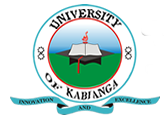 UNIVERSITY OF KABIANGAUNIVERSITY EXAMINATIONS2014/2015 ACADEMIC YEARSECOND YEAR FIRST SEMESTER EXAMINATIONFOR THE DEGREE OF BACHELOR OF ARTS(ECONOMICS)COURSE CODE: ECO 214COURSE TITLE: HISTORY OF ECONOMIC THOUGHT IINSTRUCTIONS:Answer question ONE and any other THREE questionsQUESTION ONE(i) State and explain the theoretical approaches of economic thought. (8 marks)(ii) Discuss the nature and importance of economic thought. (7 marks)Discuss the main factors that gave rise to physiocracy. (10 marks)QUESTION TWOGive a general outline of mercantilism. (8 marks)Explain the role of the state according to mercantilists. (7 marks)QUESTION THREEAsses the contributions made by classical economists. (7 marks)State and explain any four of their features. (8 marks)QUESTION FOURShow how theory of population according to Thomas Malthus has stood the taste of time. (9 marks)Discuss briefly its limitations. (6 marks)QUESTION FIVEDiscuss the environmental impact of population growth on economic development. (8 marks)Discuss the main characteristics of under develop countries. (7 marks)QUESTION SIXCritically evaluate David Ricardo’s monetary theory and theory of international trade. (10 marks)Give a brief description on the nature of economic thought. (5 marks)